ПриложениеИнформация о просветительском марафоне Знание.ПервыеТекст перед баннером:«Прямая трансляция Знание.ТВ»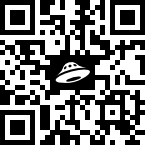 Ссылка на просветительский марафонЗнание.ПервыеРоссийское общество «Знание» на Международной выставке- форуме «Россия» (znanierussia.ru)https://znanierussia.ru/s/tv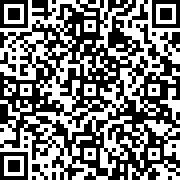 Текст на сайте образовательной организации для баннера Знание.ТВРоссийское	общество«Знание»	запускает круглосуточную трансляцию Знание.ТВ!Все самые яркие события Международной выставки- форума	«Россия»	и выступления		выдающихся людей нашей страны вы увидите именно здесь!Можно	будеткруглосуточно в любое удобное время послушать лекции, освоить новые навыки, окунуться в мир постоянного саморазвития!Еще больше знаний ждет вас	на	Знание.ТВ! Подключайтесь!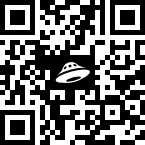 